2018 SMBC Lake Sarah Open Entry Form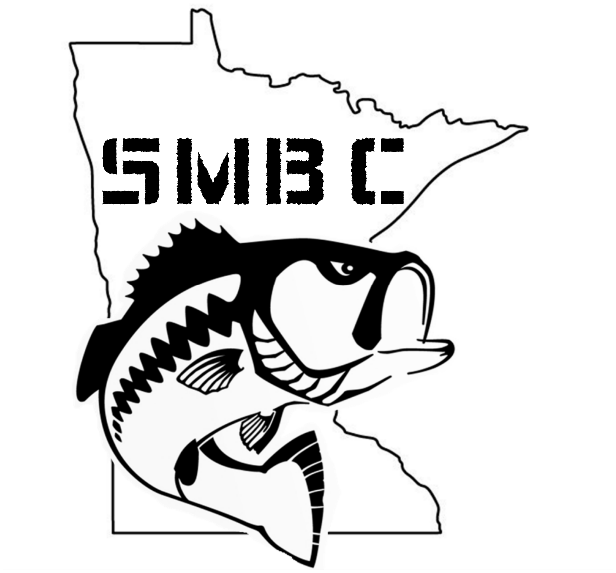 Captain’s Name: 						Phone:						E-mail:								Partners Name:							Phone:						E-mail:								Mail entry fee $200 and form to:Matt Voigt19800 Olde Sturbridge Rd Corcoran, MN 55340